Guía N°11  Electivo: Interpretación y creación en danza III° MEDIO.Unidad II: Cuerpo, movimiento consciente y expresión.INSTRUCCIONESEl objetivo del presente trabajo es qué puedas Aprender  y aplicar lo que aprendiste en la clase  sobre la danza y cultura rapa nui. Por otro lado aprender la coreografía de nuestra danza rapa nui.Recuerda que esto lo puedes encontrar en el siguiente link   https://youtu.be/pgnRO_WLzc8?t=1        allí te explicare cada una de estas. ACTIVIDAD:Registra en tú cuaderno la información relevante que encontraste en el video presentado (sobre los elementos de la danza: el espacio) esto será revisado y timbrado al regreso a  clases.A continuación debes desarrollar las siguientes preguntas y poner en práctica lo aprendido en la sesión N°11.¿la fiesta Tapati Rapa Nui en que época del año se realiza?DiciembreEnero Enero y febrero.Febrero. ¿Cómo se llamaba la leyenda vista en clases?Hotu matua.Te pito o Te henuaMake-MakeTe mahana¿El color blanco qué significado tiene en los rapa nui?Sanación.Pureza.SagradoAlegría.Según lo observado en clases los rapa nui de forma habitual usaban conchitas,  semillas, plumas de diferentes tipos y colores además de  tallas de madera. ¿Cómo se llamaban esas tallas de maderas?Sagrado Rei Miro.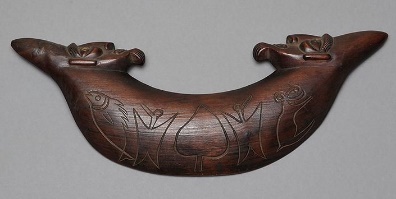 TakonaHokoHiva En que consiste la fiesta KaTangi Te Ako, explica brevemente.__________________________________________________________________________________________________________________________________________________Según lo visto en clases nombra ¿Cómo se llaman las  festividades y rituales comunitarios más importantes? ___________________________________________________________________________________________________________________________________________________________________________________________________________________________Según la vestimenta si un  hombre  se es invitado a una ceremonia política, religiosa o social. ¿Cómo debe vestirse?___________________________________________________________________________________________________________________________________________________________________________________________________________________________El vestuario en rituales de danza y canto. ¿De dónde proviene el material c que utilizan?___________________________________________________________________________________________________________________________________________________________________________________________________________________________Los rapa nui pintan sus cuerpos y  crean distintas imágenes utilizando pigmentos naturales como tierra de color esta se complementa a los motivos y los colores. ¿Cómo se  le llama a los tatuajes que aparece en esta descripción?Tatau.Tatoo.Takona.Tatuajes.¿Él Te mahana o te Re’o es una fiesta en la cual se baila y canta?VerdaderoFalsoTe mahana o te Re’o: Es una celebración doble semana de actividades culturales que se realizan entre enero y febrero.VerdaderoFalso.Respecto a lo observado en clases los rapa nui tienen varios sucesos de la vida del propio tatuado, normalmente y según la técnica Tatau (tatoo permanente) o Takona (temporal) esto es: Verdadero.Falso.Según lo observado en los contenidos teóricos de la capsula N°11  La coreografía de la danza rapa nui vista en clases  ¿Cuáles son los pasos y movimientos básicos vistos en clases?_________________________________________________________________________________________________________________________________________________________________________________________________________}Debes observar y escuchar la parte práctica de la clase. Posteriormente  deberás aprender la secuencia de movimientos y pasos explicados por la profesora. Inicio de clase práctica en el siguiente LINK: https://youtu.be/pgnRO_WLzc8?t=520 Estos movimientos y pasos de la  coreografía correspondiente a la danza rapa nui la cual será evaluada en el mes de noviembre.La finalidad de este trabajo practico  estimados alumnos es colaborarles en la creación de      ya que en el  futuro será el turno de ustedes no lo olviden, Comienza a practicar.